Kalendář turistických akcí2017Klub českých turistů, odbor Líněwebové stránky http://kctline.euweb.cz/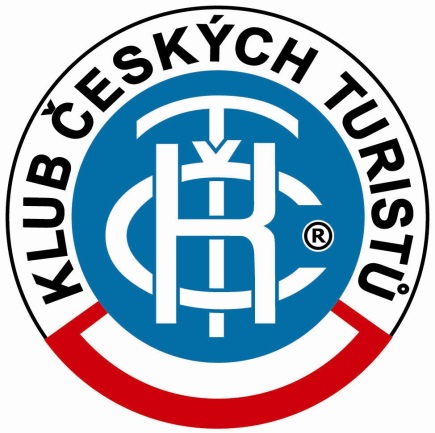 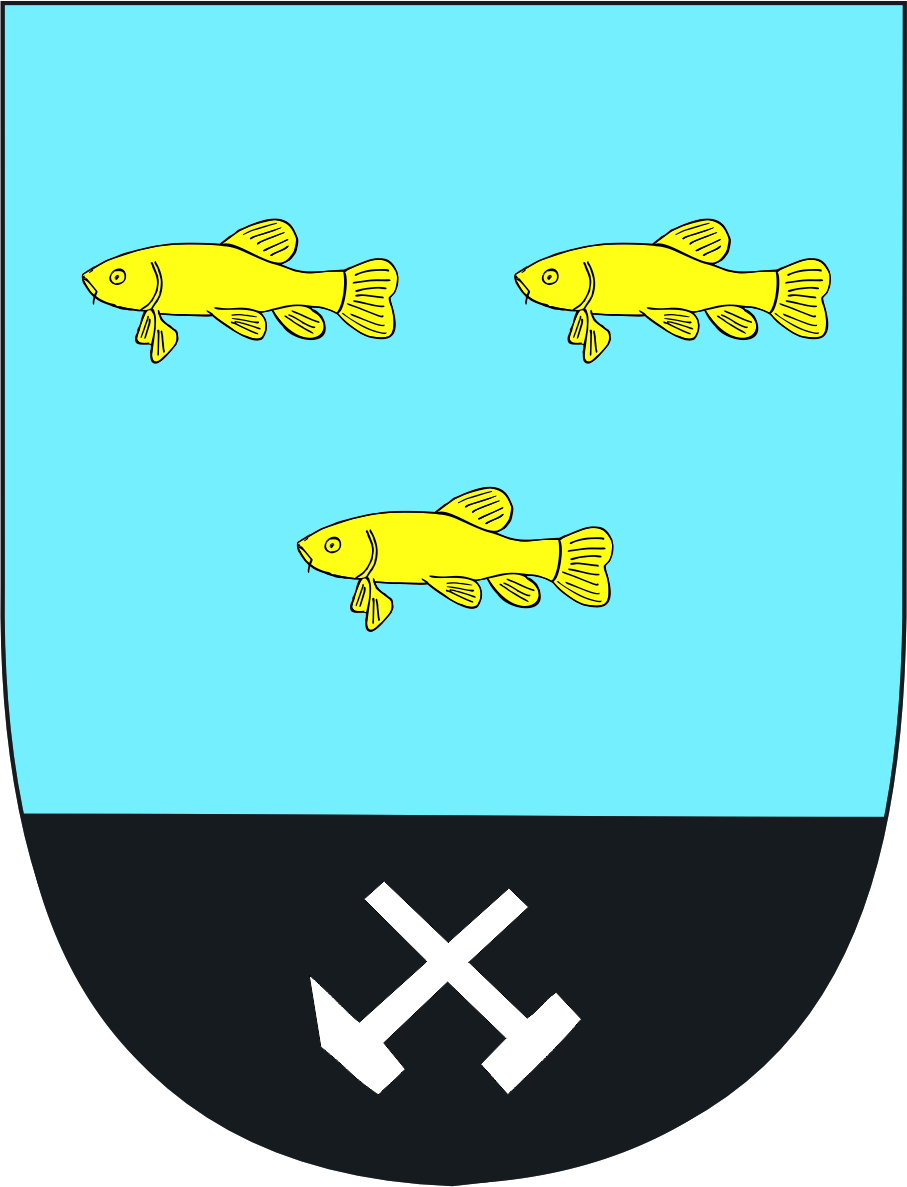 Několik slov úvodemVážené členky a vážení členové Klubu českých turistů, odbor Líně.V roce 2017 vstupuje Klub českých turistů, odbor Líně do 30.turistické sezony. Současně v tomto roce zahájíme 30.sezonu konání našich autobusových výletů. U jejich zrodu stál a jako organizátor po celých skoro 27 let působil jeden ze zakladatelů líňské turistiky František Brabec, který by se v letošním roce 17. září dožil 70let.      Nový Kalendář turistických akcí na rok 2017 vznikl za příkladné  spolupráce Karla Lukáše, Václava Straky a Ing. Petra Vlčka.Věřím, že přijmete naše pozvání k bohatě prostřené turistické tabuli a vyberete si turistickou krmi podle vlastní chuti a zaměření.Pojďme se ještě více semknout a dokažme svou prací a konáním různým škarohlídům a nepřejícím lidem, že jsme zdravý a akceschopný odbor Klubu českých turistů s dlouhou tradicí.Budu se těšit na časté setkání s Vámi a na bezproblémovou spoluprácipři přípravě turistických akcí a pochodů našeho odboru.Karel Lukáš, předseda Klubu českých turistů, odbor Líně.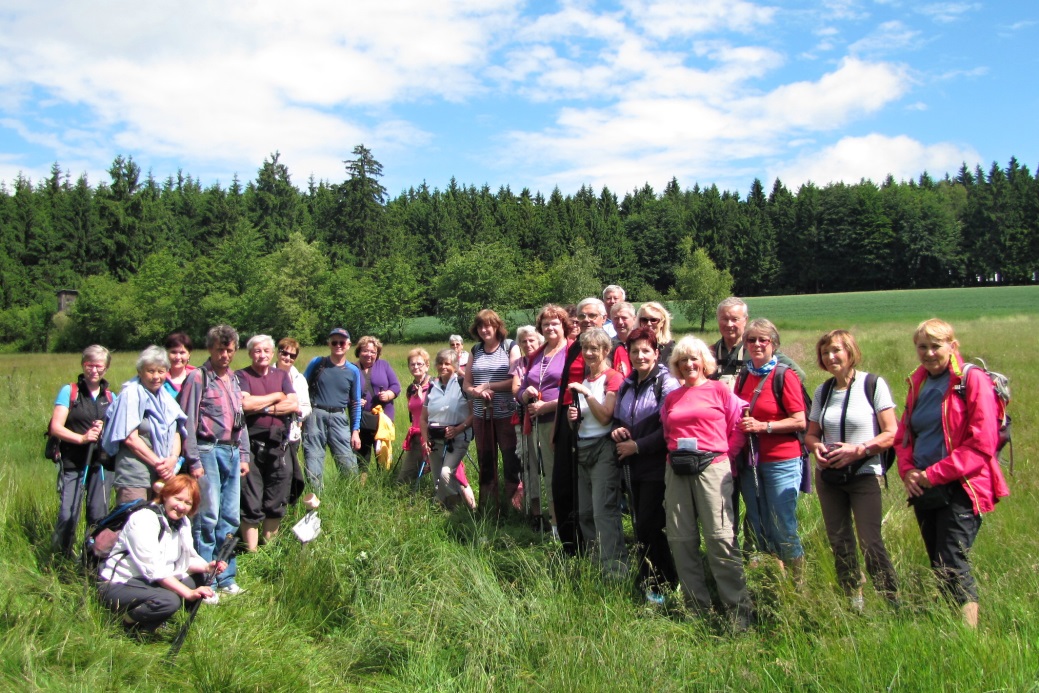           LEDEN7.1.       ČTYŘI ROČNÍ OBDOBÍ – ZIMA - pěší turistika So	Místo konání: Středočeský kraj, okres PříbramTrasa: 5 km - mapa KČT č.38Zajímavosti na trase: Příbram – zámeček Ernestinum (Galerie Františka Drtikola: stálá výstava Fotograf František Drtikol, včetně zhlédnutí stejnojmenného filmu; výstava betlémů; Muzeum III. odboje; infocentrum; Svatá hora: prohlídka areálu s průvodcem; nové Svatohorské poutní muzeum; infocentrum.Dopravní spojení: tam – bus: Líně 7:10 – Plzeň, CAN 7.30, 7:45 – Příbram, aut. nádr. 9:30  hod.; zpět – bus: Příbram, aut. nádr. 15:30 - Plzeň, CAN 17:15, 19:15 – Líně 19:33 hod.Přihlášky se zálohou 100 Kč do 10.12.2016Informace a přihlášky: Václav Straka  mobil 721 443 671, e-mail: kctline@seznam.cz29.1. 	ČLENSKÁ SCHŮZE KLUBU ČESKÝCH TURISTŮ, ODBOR LÍNĚNe        Místo konání: Líně, Obecní dům, Hornická ulice od 15:30 hodin	Vybírání členských příspěvků od 14:30 hodin	Po skončení schůze krátká přednáška s promítáním Ing. Petra Vlčka Bulharsko (Vitoša, Rodo-                         py, Stará Planina, moře)   ÚNOR18.2.	HORNOBĚLSKÁ TŘICÍTKA - pěší turistikaSo	39. ročník turistického pochodu, pořádá Sokol Horní BěláTuristická akce s podporou autobusuTrasy: 10, 20, 30 km - mapa KČT č. 30 a 31Odjezd busu: Zbůch, zastávka busu U školy a U šachty 6:50 * Líně 7:00 * Sulkov 7:05 * Plzeň, Husova - zast. MHD u ČNB 7:15 * Plzeň - Lochotín, pivnice U Komína 7:25 hod.Cíl: Horní Bělá (odjezd 16:00 hod.)	Přihlášky do 10.2. 2017 * Cena za dopravu 100 Kč; děti, mládež a studenti do 26 let 50 Kč	Informace a přihlášky: Petr Vlček, mobil: 737 083 120 *  e-mail: fpevlk@seznam.cz25.2.	KOUZLO ZIMNÍHO LESA - pěší turistikaSo	18. ročník turistického pochodu Klubu českých turistů, odbor LíněTrasy: 14, 20, 26 km -  mapa KČT č. 31Start: Plešnice, ŽST - pro trasu 14 km   9:30  -  9:50 hod.Pňovany, ŽST - pro trasu 20 a 26 km  9:35 -  9:55 hod.Průchozí cíl a cíl pro trasy 14 a 20 km: Tlučná, restaurace Na schůdkách 11:30 - 16:00 hod.Cíl pro trasu 26 km: Plzeň – Nová Hospoda, konečná MHDInformace: Jana Horská a Oldřich Horský, Hornická 405, 330 26 Tlučná, tel. 371 135 948,  mobil 790 200 433, e-mail: kctline@seznam.cz          DUBEN1.4. 	Úterský potok -  pěší turistikaSo	Turistická akce s podporou autobusuTrasy: 9,15,23,29 km - mapy KČT:č.2,31* atlas SHOCART strana 238,239,284,285Odjezd busu: Zbůch, zastávka busu U školy a U šachty 6:50 * Líně 7:00 * Sulkov 7:05 *Plzeň, Husova zast. MHD u ČNB 7:15 * Plzeň - Lochotín, pivnice U Komína 7:25hod.Cíl: Pernarec (odjezd 17:00 hod.)Zajímavosti na trase: údolí Úterského potoka, Bezdružice, Šipín a okolíPřihlášky do 24.3.2017 * Cena za dopravu: 150 Kč + nečlen odboru startovné 20 Kč; děti,   mládež a studenti do 26 let 75 Kč + nečlen odboru startovné 20 KčInformace a přihlášky: Petr Vlček, mobil: 737 083 120 * email: fpevlk@seznam.cz22.4.	Slavkovský les - Prameny, Kladská - pěší turistikaSo	Turistická akce s podporou autobusuTrasy: 10,15,25,35 km - mapy KČT:č.2* atlas SHOCART strana 149,150,190,191Odjezdy: Plzeň, parkoviště u CAN 6:00 * Sulkov 6:10 * Líně 6:15 * Zbůch, zastávka busu U šachty a U školy 6:20 hod.Cíle: 10,15,35 km  Prameny – odjezd 17:00 * 25 km Kladská – odjezd 17:10Zajímavosti na trase: Lesný (983 m n.m.) nejvyšší hora Slavkovského lesa, zř. hradu Kynž-vart, Kladská (SPR Tajga, lovecký zámeček, muzeum, dům přírody Slavkovského lesa). Far-ská kyselka, Vlčí kámenPřihlášky do 14.4.2017 * Cena za dopravu: 260 Kč + nečlen odboru startovné 20 Kč; děti,   mládež a studenti do 26 let 130 Kč + nečlen odboru startovné 20 KčInformace a přihlášky: Petr Vlček, mobil: 737 083 120 * email: fpevlk@seznam.cz           KVĚTEN6.5.      ÚKLID LÍŇSKÉ OKRUŽNÍ TRASY, LÍNÍ A SULKOVASo        3. ročník             sraz: v Líních u Obecního úřadu v 9:30 hodin          Jednorázové gumové rukavice a igelitové pytle na odpadky budou zajištěny.          předpokládané místo a čas ukončení: Sulkov, restaurace Sparta do 13:30 hodin        dopravní spojení:  Plzeň, CAN nástupiště č.7  9:15 hod. – Líně 9:27 hod.                                         Sulkov 14:03 hod. - Plzeň, CAN 14:20 hod.Informace: Karel Lukáš mobil 732 484 976, e-mail: kctline@seznam.cz13.5.	LÍŇSKÝ MARATON – MEMORIÁL FRANTIŠKA BRABCE So	jubilejní 30. ročník turistického pochodu Klubu českých turistů, odbor LíněIVV	Trasy:  pěší 12, 16, 22, 32, 42 km                         horská kola 22, 32, 42km                         silniční kola 42, 84 km  - mapy KČT: č. 31, 32Start: Líně, Obecní dům, Hornická ulice – pěší trasy 32 a 42 km 6:45 – 8:30 hod. – ostatní trasy 8:00 – 10:30 hod.Cíl: Líně, Obecní dům, Hornická ulice od 10:30 do 17 hodinUpozornění: na start pochodu bude vypraven z Plzně, parkoviště u CAN smluvní auto-bus – odjezd v 7:45 hod., jízdné 20 KčInformace: Karel Lukáš mobil 732 484 976, e-mail: kctline@seznam.cz 20.5.	ČTYŘI ROČNÍ OBDOBÍ – JARO - pěší turistika So	Místo konání: Karlovarský kraj, okres SokolovTrasa: 13,5 km  - mapa KČT: č.2Zajímavosti na trase: Horní Slavkov – Městské muzeum, Krásno – Hornické muzeum, rozhledna Krásenský vrchDopravní spojení: tam – bus: Líně 5:00 – Plzeň, CAN 5:20, 6:15 – Bečov nad Teplou, bus  7:25, pěšky přejít na Bečov nad Teplou, ŽST (1 km) vlak: 9:15 – Krásný Jez 9:23, 9:30 – Hor- ní Slavkov – Kounice 9:45 hod., zpět – bus: Bečov nad Teplou, bus 16:35 – Plzeň, CAN 17:49, 19:15 – Líně 19:33 hod.             Přihlášky se zálohou 100 Kč do 7.1.2017Informace a přihlášky: Václav Straka mobil 721 443 671, e-mail: kctline@seznam.cz27.5.	Prameny řek IV (Svarožná, Juránkova chata) - pěší turistikaSo	Turistická akce s podporou autobusuTrasy: 10,15,21,30 km - mapy KČT:č.63,64* atlas SHOCART strana 466,467,506,507Odjezdy: Zbůch, zastávka busu U školy a U šachty 6:05 * Líně 6:15 * Sulkov 6:20 * Plzeň - Bory, zastávka busu u konečná tramvaje č.4 v 6:35 hod.Cíle: 30 km Alžbětín (odj. 17:00) * 15,21 km Špičácké sedlo (odj. 17:15) * 15 km Hamry (odj. 17:30) Zajímavosti na trase: bývalá Juránkova chata, Královský hvozd – hřebenovka Svaroh – Ostrý, rozhledna Špičák, Čertovo jezero, sklářská naučná stezka v okolí pramene SvarožnéUpozornění: Trasy začínají v SRN (končí v ČR) - doporučuji  uzavřít cestovní pojištění Platné doklady s sebou. Přihlášky do 19.5.2017 * Cena za dopravu: 220 Kč + nečlen odboru startovné 20 Kč; děti,   mládež a studenti do 26 let 110 Kč + nečlen odboru startovné 20 KčInformace a přihlášky: Petr Vlček, mobil: 737 083 120 * email: fpevlk@seznam.cz          ČERVEN2.6. - 3.6.	VELKOMEZIŘÍČSKO -  cykloturistika So, Ne  Trasy: 1.den 41 km,  2.den účast na TP Měřínská padesátka + 38 km - mapy KČT: č. 79, 84Zajímavosti na trase: Jihlava – muzeum nebo galerie, Polná – muzeum, Velké Meziříčí – muzeum, Budišov - zámekSplnění podmínek turistického  odznaku VelkomeziříčskoDopravní spojení: tam – vlak: Plzeň, hl.n. 6:02 – Jihlava 10:33 hod.; zpět – vlak: Třebíč  14:33 – Plzeň hl. n. 19:57 hod.Přihlášky se zálohou 700 Kč do 29.4.2017Informace a přihlášky: Václav Straka mobil 721 443 671, e-mail: kctline@seznam.cz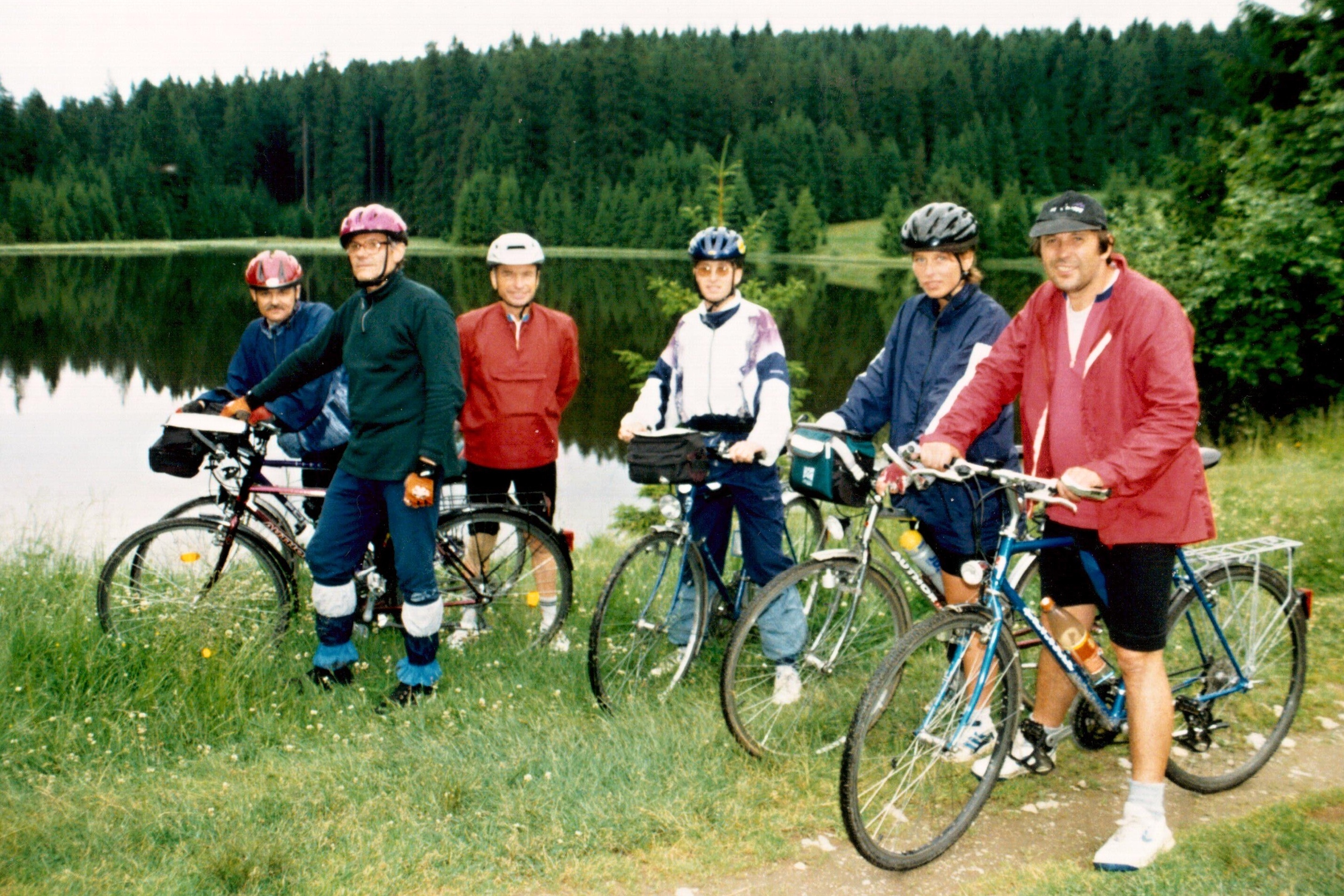 V roce 2017 oslavíme v KČT, odbor Líně 20.výročí konání skupinových cykloturistických akcí, které po celou dobu připravoval Václav Straka. Letos uspořádá poslední cykloturistickou akci ve dnech 2.6. - 3.6. nazvanou Velkomeziříčsko.17.6.	Východní Krušné hory (Bouřňák, Cínovec, Krupka) - pěší turistikaSo	Turistická akce s podporou autobusuTrasy: 8,9,17,24,26,30 km - mapy KČT:č.6* atlas SHOCART strana 24,27,28,53Odjezdy: Zbůch, zastávka busu U školy a U šachty 5:20 * Líně 5:30 * Sulkov 5:35 * Plzeň, Husova - zast. MHD u ČNB 5:45 * Plzeň – Bolevec zastávka busu U Gery 5:55 hod.Cíl: Krupka nám. (odjezd 17:00)Zajímavosti na trase: Komáří Víška (rozhledna), prohlídková štola Starý Martin (pod Horní Krupkou), zříceniny hradu: Krupka a Kyšperk,  Hornické muzeum KrupkaPřihlášky do 9.6.2017 * Cena za dopravu: 320 Kč + nečlen odboru startovné 20 Kč; děti,   mládež a studenti do 26 let 160 Kč + nečlen odboru startovné 20 Kč            Informace a přihlášky: Petr Vlček, mobil: 737 083 120 * email: fpevlk@seznam.cz24.6.	ČTYŘI ROČNÍ OBDOBÍ – LÉTO  -  pěší turistika So	Místo konání: Ústecký  kraj, okres LounyTrasy: 15,5 nebo 26 km - mapy KČT: č.7 a 30Zajímavosti na trase: Kryry – Schillerova rozhledna, Petrohrad; delší trasa navíc rozhledna Tobiášuv vrch, Petrohrad – kaple + zřícenina, smírčí křížDopravní spojení: tam – bus: Líně 5:00 - Plzeň, CAN 5:20; vlak: Plzeň, hl. n. 6:05 – Kryry 7:19 hod; zpět – vlak: Blatno u Jesenice 16:45 – Plzeň, hl. n. 17:54; bus: Plzeň, CAN 19:15 - Líně 19:33 hod.Přihlášky se zálohou 100 Kč do 29.4.2017Informace a přihlášky: Václav Straka mobil 721 443 671, e-mail: kctline@seznam.czČERVENEC1.7.	Prameny západočeských řek V (Úhlava, Křemelná) - pěší turistikaSo	Turistická akce s podporou autobusuTrasy: 10,16,25,35 km - mapy KČT:č.63,64* atlas SHOCART strana 468,469,507,508Odjezdy: Zbůch, zastávka busu U školy a U šachty 6:20 * Líně 6:30 * Sulkov 6:35 * Plzeň - Bory, zastávka busu u konečná tramvaje č.4  v 6:50 hod.Cíl: Špičácké sedlo (odjezd 17:00)Zajímavosti na trase: Šumavská příroda, rozhledna Pancíř, pramen Úhlavy, pramen Křemelné (jen trasa 35 km)Přihlášky do 23.6.2017 * Cena za dopravu: 220 Kč + nečlen odboru startovné 20 Kč; děti,   mládež a studenti do 26 let 110 Kč + nečlen odboru startovné 20 KčInformace a přihlášky: Petr Vlček, mobil: 737 083 120 * email: fpevlk@seznam.czSRPEN24.8. - 27.8.	FOLKOR A KRÁSY ČR – 3 (Lašsko) – pěší turistikaČt - Ne	             Turistická akce s podporou autobusu 	Místo konání:  LašskoTrasy: Budou upřesněny v programu na akci včetně čísel map KČT. Kilometráže v něm uve- dené nebudou povinné!Zajímavosti na trase: Brušperk zvaný Lašský Betlém - Památník Vojtěcha Martínka, Sedliště – Muzeum Lašská jizba, Hodoňovice – Lašský dvůr (ZOO), Lysá hora – nejvyšší vrchol Moravskoslezských Beskyd, Frýdek – Místek - Muzeum Beskyd, Hukvaldy – hrad, Metylovice – Muzeum Kožané město + Metylovická húrka (Čupek) zvaná Lašský Říp, Lhotka pod Ondřejníkem – účast na 23. Sochových národopisných slavnostech,Kopřivnice – Lašské muzeum, Štramberk zvaný Moravský Betlém – hrad včetně vyhlídkové věže Trúba, Starý Jičín – hrad včetně strážní věže s rozhlednou.Upozornění: V programu může dojít k částečné úpravě (změně). Další podrobnosti budou uvedeny v zařazovací listině na akci.Odjezdy busu: čt 24.8. Zbůch 5:00 * Líně 5:05 * Sulkov 5:10 * Plzeň, zast. MHD hlavní nádraží ČD Šumavská 5:30 hod. (budou ještě upřesněny podle přihlášených účastníků)Příjezdy busu: ne 27.8. Plzeň, zast. MHD hlavní nádraží ČD Šumavská cca 19 hod. * Sulkov cca19:20 * Líně 19:35 * Zbůch 19:40 hod. (budou ještě upřesněny podle přihlášených účastníků)Datum přihlášky a výše platby budou uvedeny v zařazovací listině, kterou přednostně obdrží předběžně přihlášení do 31.3.2017Informace: Václav Straka mobil 721 443 671, e-mail: kctline@seznam.czPřihlášky: Termín předběžných přihlášek od 10.12.2016 (v cíli Předvánočního pochodu ve Zbůchu) do 29.1.2017 (před členskou schůzí Klubu českých turistů, odbor Líně, v Líních v Obecním domě od 14:45 do 15:30 hodin), dále poštou na adresu Václav Straka V Sídlišti 355, 330 22 Zbůch a nebo  na e-mail: kctline@seznam.czÚčastníci, kteří neuvedou e-mailovou adresu musí předat nebo zaslat současně s přihláškou obálku se svojí adresou a poštovní známkou v hodnotě 16 Kč pro zaslání zařazovací listiny.ZÁŘÍ2.9.	Ze Žandova na Loretu (Dolní Žandov, St. Hrozňatov) - pěší turistikaSo	Turistická akce s podporou autobusuTrasy km: 11,17,20,33 km  - mapy KČT:č.1,2* atlas SHOCART strana 149,189,190Odjezdy: Plzeň, parkoviště u CAN 6:15 * Sulkov 6:25 * Líně  6:30 * Zbůch, zastávka busu U šachty a U školy 6:35 hod.Cíl: Hrozňatov (odjezd 17:00)Zajímavosti na trase: Skanzen hrázděné vesnice Doubrava, Hrozňatov - Loreta, zámekPřihlášky do 25.8.2017 * Cena za dopravu: 260 Kč + nečlen odboru startovné 20 Kč; děti,   mládež a studenti do 26 let 130 Kč + nečlen odboru startovné 20 KčInformace a přihlášky: Petr Vlček, mobil: 737 083 120 * email: fpevlk@seznam.cz16.9.	Šumavské předhůří (Dobrš, rozhledna Čestice) - pěší turistikaSo	Turistická akce s podporou autobusuTrasy: 9,16,20,31 km  - mapy KČT:č.68,69* atlas SHOCART strana 571,572Odjezdy: Zbůch, zastávka busu U školy a U šachty 5:50 * Líně 6:00 * Sulkov 6:05 * Plzeň,  Husova - zast. MHD u ČNB 6:15 * Plzeň – Slovany,  konečná MHD č.1 v 6:25 hod.Cíl: Volyně (odjezd 17:00)Zajímavosti na trase: Dobrš (zvonice), rozhledny Čestice a Kbíl, mlýn Hoslovice, tvrz VolyněPřihlášky do 8.9.2017* Cena za dopravu: 240 Kč + nečlen odboru startovné 20 Kč; děti,   mládež a studenti do 26 let 120 Kč + nečlen odboru startovné 20 KčInformace a přihlášky: Petr Vlček, mobil: 737 083 120 * email: fpevlk@seznam.cz          ŘÍJEN4.10.	ČTYŘI ROČNÍ OBDOBÍ – PODZIM - pěší turistika St	Místo konání: Jihočeský kraj, okres StrakoniceTrasa: 20,5 km - mapa KČT: č.68Zajímavosti na trase: židovský hřbitov, sluneční hodiny, Slatina – synagoga, Čertovy náramky, Kadov – býv. tvrz, Kadovský viklan, hrobka, Pole – zámek + Památník americké armádě, Kamenný kříž, socha BábaDopravní spojení: tam – bus: Líně 4:50 – Plzeň, CAN 5:10, 5:25 – Oselce 7:27, 7:40 – Chano-vice, rest. 7:55 hod.; zpět – bus Chanovice, rest. 15:08 – Oselce, Kotouň žel.st. 15:25, 15:35 – Nepomuk,žel.st. 15:47; vlak: Nepomuk 16:08 – Plzeň hl.n. 16:53; bus: Plzeň, CAN 18:05  –  Líně 18:23 hod.Přihlášky se zálohou 100 Kč do 24.6.2017Informace a přihlášky: Václav Straka mobil 721 443 671, e-mail: kctline@seznam.cz7.10.	PRAMENY ZÁPADOČESKÝCH ŘEK VI (STŘELA) & DAVIDOVA NS  - pěší turistikaSo	Turistická akce s podporou autobusuTrasy: 9,16,18,26,32 km  - mapy KČT:č.2,26,30,31* atlas SHOCART strana 193,194,238,239Odjezdy: Zbůch, zastávka busu U školy a U šachty 6:35 * Líně 6:45 * Sulkov 6:50 * Plzeň,  Husova - zast. MHD u ČNB 7:00 * Plzeň - Lochotín, pivnice U Komína 7:10 hod.Cíl: Vidžín (odjezd 16:30) * autobusem pramen Střely (Prachomety) – odjezd domů 17:15Zajímavosti na trase: Úterý, údolí Úterského potoka, klášter Dobrá VodaPřihlášky do 29.9.2017* Cena za dopravu: 170 Kč + nečlen odboru startovné 20 Kč; děti,   mládež a studenti do 26 let 85 Kč+ nečlen odboru startovné 20 KčInformace a přihlášky: Petr Vlček, mobil: 737 083 120 * email: fpevlk@seznam.cz28.10.	ÚDOLÍM BEROUNKY DO LIBLÍNA  - pěší turistikaSo        Turistická akce s podporou autobusuTrasy: 9,15,18,22,30,35 km - mapy KČT:č31,34,(30,33)* atlas SHOCART strana 242,288,289Odjezdy: Zbůch, zastávka busu U školy a U šachty 7:20 * Líně 7:30 * Sulkov 7:35 * Plzeň,  Husova - zast. MHD u ČNB 7:45 * Plzeň – Doubravka, zastávka u Pietasu 7:55 hod.Cíl: Liblín (odjezd 17:00)Zajímavosti na trase: Osek (Kamýk), Březina (zámek, hradiště), rozhledna Břasy, Vranovice    (Pohádkový statek), údolí Berounky, Libštejn (hrad), Liblín (zámecký park)Přihlášky do 20.10.2017* Cena za dopravu: 140 Kč + nečlen odboru startovné 20 Kč; děti, mládež a studenti do 26 let 70 Kč + nečlen odboru startovné 20 KčInformace a přihlášky: Petr Vlček, mobil: 737 083 120 * email: fpevlk@seznam.cz          PROSINEC16.12.	PŘEDVÁNOČNÍ POCHOD  So	36. ročník turistického pochodu Klubu českých turistů, odbor LíněTrasy: 7, 13, 23 km - mapy KČT: č.31Starty: trasa 7 km: Nýřany, ŽST, 8:30 – 11:30 hod.            trasa 13 km: Blatnice u Nýřan, ŽST 8:45 – 11:45 hod.            trasa 23 km: Pňovany, ŽST 7:15 – 9:45 hodCíl: Zbůch, restaurace V Cihelně od 12:00 do 16:00 hod.Informace: Václav Straka mobil 721 443 671, e-mail: kctline@seznam.cz25.12.	VÁNOČNÍ POCHOD V LÍNÍCHPo	30. ročník turistického pochodu Klubu českých turistů, odbor Líně             Trasa: do 10 km - mapa KČT: č.31Start: Líně, u hasičárny od 13 do 13:30 hod.Cíl: průchozí Líně, u mateřské školy – nebude obsazenInformace: Karel Lukáš mobil 732 484 976, e-mail: kctline@seznam.czPoznámky k akcím uvedeným v tomto kalendáři:          Turistické akce s podporou autobusu vedené Ing. Petrem VlčkemNa základě usnesení výroční schůze KČT Líně za rok 2016 upřesňuji pravidla pro akce s podporou BUSu:Účastníci (zájemci) se nejprve přihlásí na turistické akce mailem, telefonem či osobní domluvou v libovolném termínu dopředu. Berou na vědomí, že zápis do seznamu je pouze rezervací místa do té doby, než uhradí plnou částku.Po té musí uhradit náklady na dopravu jedním z těchto způsobů:Osobně (po dohodě v hotovosti) nebo ihned po přihlášeníPřevodem na účet 709 983 083 / 0800 * VS: „Datum zájezdu“ (příklad 020416) * Zpráva pro příjemce: „jméno(a)”, “smysluplná zkratka názvu akce“ (příklad: Vlček, Příbram) * Poznámka platit lze jedním příkazem za více účastníků. To se musí smysluplně projevit ve jméně v poznámce. Vyrozumění o došlé platbě pořadatel neposílá zpět, jen na dodatečné požádání (nejlépe mailem a zpětné přeposlání dokladu).Jiným způsobem po dohodě s pořadatelem.Rezervace bez placení je platná:Do data uvedeného v kalendáři jako uzavírka přihlášekPokud se najde jiný zájemce, který zaplatí dříve, může být „neplatič“ vyřazen z rezervace, přičemž k ukončení rezervace budou přednostně vybíráni „neplatiči“ nečlenové.Účastník bere na vědomí, že se nelze z akce po zaplacení odhlásit a že se náklady na dopravu nevrací. Pokud se nemůže z nějakých důvodů zúčastnit, sežene za sebe náhradníka. Je možné, že pořadatel bude mít nějaké náhradníky k dispozici, proto doporučuji kontaktovat pořadatele. Poznámka: Upozorňuji, že nejvíce zájemců se hlásí na předchozí akci dle datumového pořadí a zde je možno plnou částku ihned uhradit, což plně doporučuji.Turistické akce vedené Václavem Strakou-     účastník – člen KČT, odbor Líně, který získá během trvání cyklu Čtyři roční období v letech      2016-2020 všechny 4 barevné odstíny pamětních listů (jaro, léto, podzim, zima), ale vždy z jiného       kraje (Karlovarský, Ústecký, Středočeský, Jihočeský a nebo z Prahy a okolí) obdrží zvláštní cenu.účastník akce Folklor a krásy ČR-3 (Lašsko) bere na vědomí, že se nelze z akce po zaplacení odhlásit a že náklady na dopravu, ubytování, případnou polopenzi se nevrací. Pokud se z vážných důvodů nemůže zúčastnit, sežene za sebe náhradníka, pokud jej nemá k dispozici pořadatel.-     termín přihlášení je nutno dodržet, jinak účastník ztrácí nárok na udělení pamětního listu a člen        Klubu českých turistů, odbor Líně nárok na příspěvek na kompenzaci jízdného.pozor u některých akcí může dojít ke změně termínu akce nebo času odjezdu na tuto akci.konkrétní informace k jednotlivým akcím vám sdělí Václav Straka na mobilu 721 443 671 nebo na e-mailu: kctline@seznam.cz nebo je naleznete ve vývěsní skříňce odboru umístěné v Líních u   autobusové zastávky ve směru na Plzeň.                                                                                                                                       Václav StrakaSCHŮZE VÝBORU KLUBU ČESKÝCH TURISTŮ,ODBOR LÍNĚ V ROCE 2017Plánované termíny schůzí výboru Klubu českých turistů, odbor Líně jsou v roce 2017 následující: úterý 21.2.2017, úterý 9.5.2017, úterý 19.9.2017 a úterý 5.12.2017.Schůze se budou konat v Líních v Obecním domě od 18:30 hodin a jsou veřejně přístupné pro všechny členky a členy Klubu českých turistů, odbor Líně.